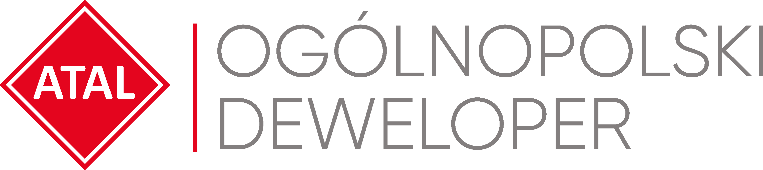 Warszawa, 13 kwietnia 2021 rokuApartamenty Ostródzka I gotowe przed terminemATAL, ogólnopolski deweloper, rozpoczyna wydawania kluczy do lokali w pierwszym etapie osiedla Apartamenty Ostródzka, wyprzedzając harmonogram prac. W zrealizowanych czterech budynkach znajdują się 123 mieszkania oraz lokal usługowy. Inwestycja zlokalizowana jest na warszawskiej Białołęce, przy ul. Ostródzkiej. Jej atutem jest niska zabudowa – budynki sięgają zaledwie trzech pięter – oraz kameralny charakter okolicy. W sprzedaży dostępnych jest ostatnich kilkanaście mieszkań.Pierwotnie datę wydania lokali w warszawskim projekcie Apartamenty Ostródzka zaplanowano na czerwiec, wyprzedziliśmy zatem harmonogram o aż trzy miesiące i to pomimo trudności związanych z trwającą sytuacją epidemiologiczną. To tylko potwierdza, że ATAL wyróżnia sprawna organizacja– mówi Zbigniew Juroszek, Prezes ATAL S.A.   Pierwsza część warszawskiego projektu Apartamenty Ostródzka to kolejna już inwestycja oddana przez ATAL na przestrzeni ostatnich tygodni. Deweloper niedawno zrealizował trzecią odsłonę łódzkiego osiedla Apartamenty Drewnowska 43, a w pierwszym kwartale roku zakończył budowę czterech inwestycji – drugiego i trzeciego etapu Nowej Grochowskiej, ATAL Kliny Zacisze IV oraz Apartamentów Dmowskiego I. W 2020 roku ATAL przekazał klientom 3 002 lokale mieszkaniowe i usługowe, co stanowi rekordowy wynik w historii spółki. Projekt Apartamenty Ostródzka skierowany jest do osób preferujących spokojną, sprzyjającą rekreacji okolicę i kameralną zabudowę. Inwestycja jest wysoce komfortowa – dzięki dużym oknom mieszkania będą charakteryzować bardzo dobre warunki nasłonecznienia, a przestrzeń między budynkami zostanie atrakcyjnie zaaranżowana. Osiedle wkomponowuje się w kameralną i niską zabudowę okolicy ul. Ostródzkiej.W niewielkiej odległości od inwestycji znajdują się liczne tereny zielone – m.in. Las Bródnowski oraz Rezerwat Przyrody Puszcza Słupecka. Jednocześnie osiedle powstaje w pobliżu sklepów i galerii handlowych, punktów usługowych i gastronomicznych oraz placówek oświaty i ośrodków zdrowia. W niewielkiej odległości zlokalizowane są przystanki autobusowe, a dzięki przebiegającej nieopodal trasie S8 możliwy jest szybki wyjazd za miasto, jak i również sprawne dotarcie do innych części miasta. Wraz z ukończeniem budowy drugiej linii metra – dzięki stacji Kondratowicza na Targówku – dojazd do centrum miasta będzie jeszcze bardziej komfortowy.Więcej informacji na www.apartamentyostrodzka.plATAL S.A. (www.atal.pl) to czołowy polski deweloper z bogatym, 30-letnim doświadczeniem na rynku nieruchomości. Spółka realizuje inwestycje w trzech sektorach – mieszkaniowym, komercyjnym oraz w segmencie apartamentów inwestycyjnych. Założycielem i właścicielem ATAL jest Zbigniew Juroszek. W aktualnej ofercie znajdują się inwestycje deweloperskie realizowane w aglomeracji śląskiej, Krakowie, Łodzi, Wrocławiu, Warszawie, Trójmieście i Poznaniu. Wynikami sprzedaży ATAL zapewnia sobie czołową pozycję wśród największych przedsiębiorstw w branży. ATAL jest członkiem Polskiego Związku Firm Deweloperskich. W 2013 roku obligacje spółki zadebiutowały na rynku Catalyst, a od 2015 roku akcje ATAL notowane są na Giełdzie Papierów Wartościowych w Warszawie. Dodatkowych informacji udziela:Agnieszka Fabich-LaszkowskaPR Manager
e-mail: pr@atal.pl 